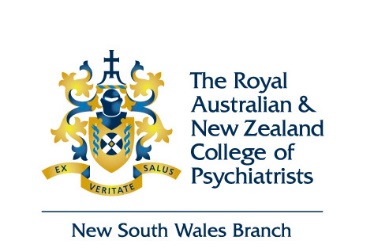 NSW BRANCH MERITORIOUS SERVICE AWARD 2022The New South Wales Branch Committee seeks to recognise those individuals and/or agencies who have significant, sustained and distinguished service and/or have made an outstanding contribution to the practice of psychiatry in a clinical, academic, research, training, advocacy or administrative capacity in NSW.The Meritorious Service Award is presented on an annual basis to a:Fellow of the College in New South Wales 
AND may also be awarded to:An Agency or individual in New South Wales who is not a College Member, In weighing up the relative merits of a range of nominated individuals, the selection panel of the NSW Branch Committee may take into consideration whether a particular nominee's achievements have been conducted substantially in NSW and if they have already received significant public recognition of their contribution. Winners receive an engraved a medallion and a certificate presented at the Annual Dinner of the NSW Branch by the Chair of the NSW Branch Committee.  Nominations close on Monday 22 August 2022The NSW Branch Committee is now seeking nominations from NSW Fellows for these awards.To nominate please complete the following form and return with an abridged CV of the nominee to the NSW Branch Manager email: Ken.Branighan@ranzcp.org. 